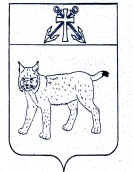 ПРОЕКТАДМИНИСТРАЦИЯ УСТЬ-КУБИНСКОГОМУНИЦИПАЛЬНОГО ОКРУГАПОСТАНОВЛЕНИЕс. Устьеот                                                                                                                       №О внесении изменений в постановление администрации округаот 10 августа 2023 года   № 1248   «Об утверждении муниципальной программы «Развитие культуры в Усть-Кубинском  муниципальном округе на 2023-2027 годы»	В соответствии со ст. 42 Устава округа администрация округаПОСТАНОВЛЯЕТ:1.  Внести в муниципальную программу «Развитие культуры в Усть-Кубинском  муниципальном округе на 2023-2027 годы», утвержденную   постановлением администрации  округа от 10 августа 2023года № 1248   года                                                                                       «Об утверждении муниципальной программы «Развитие культуры в Усть-Кубинском  муниципальном округе на 2023-2027 годы»    следующие изменения:1.1. В  тексте  программы слова «АУ «Центр культуры, библиотечного обслуживания и спорта Усть–Кубинского района» заменить словами «МУ «Усть–Кубинский центр культуры и  библиотечного обслуживания» в соответствующем падеже.	1.2. Позицию Паспорта программы «Объем финансового обеспечения муниципальной  программы»  изложить в следующей редакции:1.3. Пункт 3.3 раздела III программы изложить в следующей редакции: «3.3. Финансовое обеспечение реализации муниципальной программы за счет средств бюджета округа приведено в приложение 3 к муниципальной программе.Объем средств, необходимых для финансового обеспечения программы, составляет – 229111,6  тыс.руб. в том числе:2023 год – 78577,2 тыс. руб.;2024 год – 51269,5 тыс. руб.;2025 год – 49812,5 тыс. руб.;2026 год – 49452,4 тыс. руб.;2027 год – 0,0 тыс. руб.из них:за счет собственных доходов бюджета округа –193339,7 тыс. рублей, в том числе:2023 год – 49299,9 тыс. рублей;2024 год – 44774,9 тыс. рублей;2025 год – 49812,5 тыс. рублей;2026 год – 49452,4 тыс. руб. рублей;2027 год – 0,0 тыс. рублей;за счет средств федерального бюджета –2606,8 тыс. рублей, в том числе:2023 год – 200,0 тыс. рублей;2024 год – 2406,8 тыс. рублей;за счет средств областного бюджета –33165,1 тыс. рублей, в том числе:2023 год –29077,3  тыс. рублей;2024 год – 4087,8 тыс. рублей;2025 год – 0,0 тыс. рублей;2026 год- 0,0 тыс. рублей;2027 год -0,0 тыс. рублей.1.4. Приложение 3 к муниципальной программе изложить в следующей редакции согласно приложению 1 к настоящему постановлению.1.5. Приложение 4 к муниципальной программе изложить в следующей редакции согласно  приложению 2 к настоящему постановлению.1.6. Позицию Паспорта подпрограммы 1 «Объемы финансового обеспечения подпрограммы»  изложить в следующей редакции: 1.7. Приложение  4 к подпрограмме 1  изложить в следующей редакции согласно приложению 3 к настоящему постановлению.1.8. В таблице приложение 5 к подпрограмме 1:1.8.1. В строке 1: -в подстроке «всего» цифры «10434,2», «0,0», «0,0», «0,0», «0,0», «10434,2» заменить цифрами «27017,7», «0,0», «0,0», «0,0», «0,0»,  «27017,7» соответственно;- в подстроке  «областной бюджет» цифры «10434,2», «0,0», «0,0», «0,0», «0,0», «10434,2» заменить цифрами «27017,7», «0,0», «0,0», «0,0», «0,0»,  «27017,7» соответственно.1.9. Позицию Паспорта подпрограммы 2 «Объемы финансового обеспечения  подпрограммы 2»  изложить в следующей редакции:	1.10. Приложение 4 к подпрограмме 2   изложить в следующей редакции согласно приложению 4 к настоящему постановлению1.11. В таблице приложение 5 к подпрограмме 2:1.11.1. В строке 1: -в подстроке «всего»  цифры «1816,7», «340,0», «340,0», «0,0», «0,0», «2496,7» заменить цифрами «1816,7», «1764,6», «0,0», «0,0», «0,0»,  «3581,3» соответственно;- в подстроке «федеральный бюджет» цифры «100,0»,  «0,0», «0,0», », «0,0», «0,0», «100,0» заменить цифрами «100,0»,  «50,0», «0,0»,  «0,0», «0,0», «150,0» соответственно;- в подстроке  «областной бюджет» цифры «1716,7», «340,0», «340,0», «0,0», «0,0», «2396,7» заменить цифрами «1716,7», «1714,6», «0,0», «0,0», «0,0», «3431,3» соответственно.1.12. Позицию Паспорта подпрограммы 3 «Объемы финансового обеспечения  подпрограммы» изложить в следующей редакции:1.13. Приложение 4 к подпрограмме 3  изложить в следующей редакции согласно приложению 5 к настоящему постановлению.1.14. В таблице приложение 5 к подпрограмме 3:1.14.1. В строке 1: -в подстроке «всего»  цифры «104,2», «0,0», «0,0», «0,0», «0,0», «104,2» заменить цифрами «104,1», «2249,2», «0,0», «0,0», «0,0»,  «2353,3» соответственно;- в подстроке  «областной бюджет» цифры «4,2», «0,0», «0,0», «0,0», «0,0», «4,2» заменить цифрами «4,1», «2249,2», «0,0», «0,0», «0,0», «2253,3» соответственно.1.15. Позицию Паспорта подпрограммы 4 «Объемы финансового обеспечения  подпрограммы»  изложить в следующей редакции:1.16.1. Приложение 4 к подпрограмме 4   изложить в следующей редакции согласно приложению 6 к настоящему постановлению.1.17. Позицию Паспорта подпрограммы 5 «Объемы финансового обеспечения подпрограммы 5» изложить в следующей редакции:1.18. В таблице приложение 4 к подпрограмме 5:1.18.1. В строке 1: -в подстроке «всего»  цифры «50, 0», «50,0», «50,0», «0,0», «0,0», «150,0» заменить цифрами «0,0», «700,0», «1000,0», «1000,0», «0,0», «2750,0» соответственно;-в подстроке «собственные доходы бюджета округа» цифры «50, 0», «50,0», «50,0», «0,0», «0,0», «150,0» заменить цифрами «0,0», «700,0», «1000,0», «1000,0», «0,0», «2750,0»  соответственно;1.18.2.  В строке 2:- в подстроке «всего»   цифры «50, 0», «50,0», «50,0», «0,0», «0,0», «150,0» заменить цифрами «0,0», «700,0», «1000,0», «1000,0», «0,0», «2750,0» соответственно;-в подстроке «собственные доходы бюджета округа» цифры «50, 0», «50,0», «50,0», «0,0», «0,0», «150,0» заменить цифрами «0,0», «700,0», «1000,0», «1000,0», «0,0», «2750,0»  соответственно.1.19. Позицию Паспорта подпрограммы 6 «Объемы финансового обеспечения подпрограммы 6»  изложить в следующей редакции:1.20. В таблице приложение 4 к подпрограмме 6:1.20.1. В строке 1: -в подстроке «всего»  цифры «1943,7», «1943,7», «1652,8», «0,0», «0,0», «5540,2» заменить цифрами «2843,0», «00,0», «00,0», «0,0», «0,0», «2843,0»  соответственно;-в подстроке «собственные доходы бюджета округа» цифры«1943,7», «1943,7», «1652,8», «0,0», «0,0», «5540,2»   заменить цифрами «2843,0», «00,0», «00,0», «0,0», «0,0», «2843,0» соответственно;1.20.2. В строке 2:- в подстроке «всего»  цифры «1943,7», «1943,7», «1652,8», «0,0», «0,0», «5540,2» заменить цифрами  «2843,0», «00,0», «00,0», «0,0», «0,0», «2843,0»  соответственно;-в подстроке «собственные доходы бюджета округа»  цифры  «1943,7», «1943,7», «1652,8», «0,0», «0,0», «5540,2»   заменить цифрами  «2843,0», «00,0», «00,0», «0,0», «0,0», «2843,0» соответственно.2. Настоящее постановление вступает в силу со дня его официального опубликования.Глава округа                                                                                                     И.В. БыковПриложение 1 к постановлению администрации округа от ________________ № ______ Приложение 3 к муниципальной программе  Приложение 2 к постановлению администрации округа от __________ № ______«Приложение 4 к муниципальной программе»Приложение 3 к постановлению администрации округа от ____________ № _____   «Приложение 4 к муниципальной программе 1»Приложение 4 к постановлению администрации округа от ____________ № ______   «Приложение 4 к муниципальной программе 2»Приложение 5 к постановлению администрации округа от ____________ № _______   «Приложение 4 к муниципальной программе 3»Приложение 6 к постановлению администрации округа от _______________ № ______   «Приложение 4 к муниципальной программе 4»ПОЯСНИТЕЛЬНАЯ ЗАПИСКАк проекту постановления администрации округа О внесении изменений в постановление администрации округаот 10.08.2023   № 1248   «Об утверждении муниципальной программы «Развитие культуры в Усть-Кубинском  муниципальном округе на 2023-2027 годы»	Проект постановления администрации округа «О внесении изменений в постановление администрации округа от 10.08.2023   № 1248   «Об утверждении муниципальной программы «Развитие культуры в Усть-Кубинском  муниципальном округе на 2023-2027 годы»  разработан с целью:	Проект постановления «О внесении изменений в постановление администрации округа от 10.08.2023   № 1248   «Об утверждении муниципальной программы «Развитие культуры в Усть-Кубинском  муниципальном округе на 2023-2027 годы» будет принят в новой редакции с внесенными изменениями в соответствии с утвержденным постановлением.УВЕДОМЛЕНИЕо проведении общественного обсуждения проекта постановления администрации округа  «О внесении изменений в постановление администрации округаот 10.08.2023   № 1248   «Об утверждении муниципальной программы «Развитие культуры в Усть-Кубинском  муниципальном округе на 2023-2027 годы»	Проект документа разработан отделом культуры, туризма  и молодежи администрации Усть-Кубинского муниципального округа и будет размещен на официальном сайте администрации Усть-Кубинского муниципального округа на 15 календарных дней: с  08.03.2024 года по 17.03.2024 года с целью общественного обсуждения.	В течение этого времени будут приниматься предложения и поправки относительно данного решения по адресу: с. Устье, ул. Октябрьская, д. 8, каб. № 18, тел./факс (881753) 2-16-77, электронная почта: ustkultura@yandex.ru.	Контактное лицо: Бурина Ирина Николаевна – документовед первой категории отдела культуры, туризма  и молодежи администрации Усть-Кубинского муниципального округа.СВОДНЫЙ ОТЧЕТо поступивших замечаниях и предложениях к проекту документа стратегического планирования Усть-Кубинского муниципального округа О внесении изменений в постановление администрации округа « О внесении изменений в постановление администрации округа от 10.08.2023 № 1248 «Об утверждении муниципальной программы «Развитие культуры в Усть-Кубинском  муниципальном округе на 2023-2027 годы»Проект разработан отделом культуры, туризма  и молодежи администрации округа_______________2024        Документовед первой  категории                                               И.Н. БуринаОбъемы финансового обеспечения  муниципальной программыОбъем средств, необходимых для финансового обеспечения программы, составляет – 229111,6 тыс.руб. в том числе:2023 год – 78577,2 тыс. руб.;2024 год – 51269,5 тыс. руб.;2025 год – 49812,5 тыс. руб.;2026 год – 49452,4 тыс. руб.;2027 год – 0,0 тыс. руб.из них:за счет собственных доходов бюджета округа –193339,7 тыс. рублей, в том числе:2023 год – 49299,9 тыс. рублей;2024 год – 44774,9 тыс. рублей;2025 год – 49812,5 тыс. рублей;2026 год – 49452,4 тыс. руб. рублей;2027 год – 0,0 тыс. рублей;за счет средств федерального бюджета –2606,8 тыс. рублей, в том числе:2023 год – 200,0 тыс. рублей;2024 год –2406,8 тыс. рублей;2025 год-0,0 тыс.рублей;2026 год – 0,0 тыс.рублей;2027 год- 0,0 тыс.руб.за счет средств областного бюджета –33165,1 тыс. рублей, в том числе:2023 год –29077,3 тыс. рублей;2024 год – 4087,8 тыс. рублей;2025 год – 0,0 тыс. рублей2026 год – 0,0 тыс. рублей2027 год – 0,0 тыс. рублей«Объемы финансового обеспечения  подпрограммы 1Объем средств финансового обеспечения подпрограммы 1 составляет – 55545,7  тыс. рублей *,  в том числе:2023 год –   34671,6  тыс. рублей;2024 год –   7309,0   тыс. рублей;2025 год –   6756,0  тыс. рублей;2026 год –   6809,1  тыс. рублей;2027 год –   0,0  тыс. рублей;из них: за счет собственных доходов бюджета округа  –28189,2 тыс. рублей, в том числе:2023 год – 7315,1 тыс. рублей;2024 год – 7309,0 тыс. рублей;2025 год – 6756,0 тыс. рублей;2026 год – 6809,1 тыс. рублей;за счет средств областного бюджета – 27356,5 тыс. рублей, в том числе: 2023 год – 27356,5 тыс. рублей.Объемы финансового обеспечения  подпрограммы 2Объем средств финансового обеспечения подпрограммы, составляет – 52125,8 тыс. руб.*, в том числе:2023 год – 13146,9 тыс. рублей;2024 год – 13217,0 тыс. рублей;2025 год – 13232,6 тыс. рублей; 2026 – 12529,3 тыс. рублей;2027 – 0,0 тыс. рублей;из них:за счет собственных доходов бюджета округа 48544,5 тыс.рублей, в том числе:2023 год – 11330,2 тыс. рублей; 2024 год – 11452,4 тыс. рублей;2025 год – 13232,6 тыс. рублей; 2026 год – 12529,3 тыс. рублей; за счет средств федерального бюджета – 150 тыс. рублей, в том числе:2023 год – 100,0  тыс. рублей;2024 год – 50,0  тыс. рублей;за счет средств областного бюджета  – 3431,3 тыс. рублей, в том числе:2023 год – 1716,7 тыс. рублей; 2024 год – 1714,6 тыс. рублей;2025 год – 0,0 тыс. рублейОбъемы финансового обеспечения  подпрограммы 3Объем средств для финансового обеспечения подпрограммы, составляет – 93797,4    тыс.*, в том числе:2023год–  23810,6 тыс. рублей;2024 год – 22916,6 тыс. рублей;2025 год – 23409,0 тыс. рублей;2026 – 23661,2 тыс. рублей;2027 – 0,0 тыс. рублей;из них:за счет собственных доходов бюджета округа  –91444,1 тыс. рублей, в том числе:2023 год – 23706,5 тыс. рублей;2024 год – 20667,4 тыс. рублей;2025 год – 23409,0 тыс. рублей;2026 год – 23661,2 тыс. рублей;за счет средств федерального бюджета  100,0 тыс. рублей, в том числе:2023год – 100,0 тыс. рублей;                        2024год– 0,0 тыс. рублей;                        за счет средств областного бюджета  2253,3 тыс. рублей, в том числе:2023год – 4,1 тыс. рублей                    2024год– 2249,2 тыс. рублей;                        Объемы финансового обеспечения подпрограммы 4Объем средств, необходимый для финансового обеспечения подпрограммы 4 за счет бюджета округа, составляет – 22049,7 тыс. руб.*, в том числе:2023 год – 4055,1 тыс. руб.;2024 год – 7126,9  тыс. руб.;2025 год – 5414,9 тыс. руб.;2026 год – 5452,8 тыс. руб;2027 год – 0,0 тыс.рубза счет собственных доходов бюджета округа  19568,9  тыс. рублей, в том числе:2023 год – 4055,1 тыс. рублей;2024 год – 4646,1 тыс. рублей;2025 год – 5414,9 тыс. рублей;2026 год – 5452,8 тыс. рублей;за счет средств федерального бюджета  2356,8 тыс. рублей, в том числе:2023год – 0,0 тыс. рублей;                               2024год– 2356,8 тыс. рублей;  2025 год –   0,0  тыс. рублей; 2026 год –   0,0  тыс. рублей; 2027 год –   0,0  тыс. рублей.                за счет средств областного бюджета  124,0 тыс. рублей, в том числе:2023год – 0,0 тыс. рублей              2024год– 124,0 тыс. рублей;                         2025 год –   0,0  тыс. рублей; 2026 год –   0,0  тыс. рублей; 2027 год –   0,0  тыс. рублей.Объемы финансового обеспечения  подпрограммы 5Объем средств,  для финансового обеспечения подпрограммы 5 за счет средств бюджета округа, составляет –  2750,0,0  тыс. руб.*, в том числе:2023 год –  50,0 тыс. руб.;2024 год –  700,0 тыс. руб.;2025 год –  1000,0 тыс. руб.;2026 год–  1000,0 тыс.руб;2027  год -0,0 тыс. руб»Объемы финансового обеспечения  подпрограммы 6Объем средств, необходимый для финансового обеспечения подпрограммы 6 за счет средств бюджета округа, составляет – 2843,0 тыс. руб.*, в том числе:2023 год – 2843,0 тыс. рублей;2024 год – 0,0 тыс. рублей;2025 год – 0,0 тыс. рублей;2026- 0,0 тыс. рублей;2027 год -0,0 тыс. рублей.*В течение реализации подпрограммы объемы финансового обеспечения подлежат уточнениюОтветственный исполнитель, соисполнитель, исполнительИсточник финансового обеспеспе ченияРасходыРасходыРасходыРасходыРасходыРасходыРасходыОтветственный исполнитель, соисполнитель, исполнительИсточник финансового обеспеспе чения2023год2024год2025год2026год2027год2027годВсего             за  2023-2027годы123456778Итого помуниципальной программевсего, в том числе78577,251269,549812,5   49452,400229111,6Итого помуниципальной программесобственные доходы бюджета            округа49299,944774,949812,5   49452,400193339,7Итого помуниципальной программесубвенции и субсидии федерального бюджета**200,02406,800002606,8Итого помуниципальной программесубвенции и субсидии областного  бюджета**29077,34087,8000033165,1Итого помуниципальной программебезвозмездные поступления государственных внебюджетных фондов,фи зических и юридических лиц***0000000Ответственный исполнитель МБУ ДО «Усть-Кубинская детская школа искусств»  всего, в том числе34671,67309,06756,06809,10,00,055545,7Ответственный исполнитель МБУ ДО «Усть-Кубинская детская школа искусств»  собственные доходы бюджета         округа7315,17309,06756,06809,10,00,028189,2Ответственный исполнитель МБУ ДО «Усть-Кубинская детская школа искусств»  субвенции и субсидии федерального бюджета**0,00,00,00,00,00,00,0Ответственный исполнитель МБУ ДО «Усть-Кубинская детская школа искусств»  субвенции и субсидии областного  бюджета**27356,50,00,00,00,00,027356,5Ответственный исполнитель МУ  «Усть-Кубинский центр культуры и библиотечного обслуживания» всего, в том числе37007,536833,637641,637190,50,0148673,2148673,2Ответственный исполнитель МУ  «Усть-Кубинский центр культуры и библиотечного обслуживания» собственные доходы бюджета округа35086,732819,837641,637190,50,0142738,6142738,6Ответственный исполнитель МУ  «Усть-Кубинский центр культуры и библиотечного обслуживания» субвенции и субсидии федерального бюджета**200,050,00,00,00,0250,0250,0Ответственный исполнитель МУ  «Усть-Кубинский центр культуры и библиотечного обслуживания» субвенции и субсидии областного  бюджета1720,83963,80,00,00,05684,65684,6   МУК «Усть-Кубинский районный краеведческий музей»                             всего, в том числе4055,17126,95414,95452,80,022049,722049,7   МУК «Усть-Кубинский районный краеведческий музей»                             собственные доходы бюджета округа4055,1    4646,15414,95452,80,019568,919568,9субвенции и субсидии федерального бюджета**0,02356,80,00,00,02356,82356,8субвенции и субсидии областного  бюджета**0,0124,00,00,00,0124,0124,0Администрация Усть-Кубинского муниципального округавсего, в том числе2843,00,00,00,00,02843,02843,0Администрация Усть-Кубинского муниципального округасобственные доходы бюджета округа2843,00,00,00,00,02843,02843,0Администрация Усть-Кубинского муниципального округасубвенции и субсидии федерального бюджета**0,00,00,00,00,00,00,0Администрация Усть-Кубинского муниципального округасубвенции и субсидии областного  бюджета**0,00,00,00,00,00,00,0п/пИсточник финансового обеспеченияОценка расходов (тыс. руб.)Оценка расходов (тыс. руб.)Оценка расходов (тыс. руб.)Оценка расходов (тыс. руб.)Оценка расходов (тыс. руб.)Оценка расходов (тыс. руб.)п/пИсточник финансового обеспечения20232024202520262027всегоза  годы12345671.Всего28938,56494,600035771,92.федеральный бюджет*200,0     2406,8000   2606,83.областной бюджет*29077,34087,800033165,14.государственные внебюджетные фонды0000005.физические и юридические лица0000005.1.в том числе в форме государственно-частного партнерства**000000№ п/пСтатусНаименование подпрограмм-мы,основного мероприятияОтветствен-ный исполнитель подпрог-раммы, исполнительИсточник финансового обеспеченияРасходы (тыс. руб.)Расходы (тыс. руб.)Расходы (тыс. руб.)Расходы (тыс. руб.)Расходы (тыс. руб.)Расходы (тыс. руб.)№ п/пСтатусНаименование подпрограмм-мы,основного мероприятияОтветствен-ный исполнитель подпрог-раммы, исполнительИсточник финансового обеспечения20232024202520262027всегоза  годы12345678910111.Подпрограмма  № 1«Дополнительное образование детей в сфере культуры»Обеспечение выполнения муниципального задания учреждением дополнительного образования детей в сфере культуры МБУ ДО «Усть –Кубинская детская школа искусств»всего, в том числе34671,67309,06756,06809,1055545,71.Подпрограмма  № 1«Дополнительное образование детей в сфере культуры»Обеспечение выполнения муниципального задания учреждением дополнительного образования детей в сфере культуры МБУ ДО «Усть –Кубинская детская школа искусств»собственные доходы бюджета округа7315,17309,06756,06809,1028189,21.Подпрограмма  № 1«Дополнительное образование детей в сфере культуры»Обеспечение выполнения муниципального задания учреждением дополнительного образования детей в сфере культуры МБУ ДО «Усть –Кубинская детская школа искусств»субвенции и субсидии федерального бюджета20000001.Подпрограмма  № 1«Дополнительное образование детей в сфере культуры»Обеспечение выполнения муниципального задания учреждением дополнительного образования детей в сфере культуры МБУ ДО «Усть –Кубинская детская школа искусств»субвенции и субсидии областного бюджета227356,5000027356,51.Подпрограмма  № 1«Дополнительное образование детей в сфере культуры»Обеспечение выполнения муниципального задания учреждением дополнительного образования детей в сфере культуры МБУ ДО «Усть –Кубинская детская школа искусств»безвозмездные поступления государственных внебюджетных фондов, физических и юридических лиц30000002Основное мероприятие1.1«Дополнительное образование детей в сфере культуры»Обеспечение выполнения муниципального задания учреждением дополнительного образования детей в сфере культуры МБУ ДО «Усть-Кубинская детская школа искусств»всего, в том числе7288,17309,06756,06809,1028162,22Основное мероприятие1.1«Дополнительное образование детей в сфере культуры»Обеспечение выполнения муниципального задания учреждением дополнительного образования детей в сфере культуры МБУ ДО «Усть-Кубинская детская школа искусств»собственные доходы  бюджета округа7288,17309,06756,06809,1028162,22Основное мероприятие1.1«Дополнительное образование детей в сфере культуры»Обеспечение выполнения муниципального задания учреждением дополнительного образования детей в сфере культуры МБУ ДО «Усть-Кубинская детская школа искусств»субвенции и субсидии федерального бюджета20000002Основное мероприятие1.1«Дополнительное образование детей в сфере культуры»Обеспечение выполнения муниципального задания учреждением дополнительного образования детей в сфере культуры МБУ ДО «Усть-Кубинская детская школа искусств»субвенции и субсидии областного бюджета20000002Основное мероприятие1.1«Дополнительное образование детей в сфере культуры»Обеспечение выполнения муниципального задания учреждением дополнительного образования детей в сфере культуры МБУ ДО «Усть-Кубинская детская школа искусств»безвозмездные поступления государственных внебюджетных фондов, физических и юридических лиц30000003Основное мероприятие 1.2.материально- техническое оснащение и ремонтучреждения дополнительногообразования детей в сфере культурывсего, в том числе27383,5000027383,53Основное мероприятие 1.2.материально- техническое оснащение и ремонтучреждения дополнительногообразования детей в сфере культурысобственные доходы бюджета округа27,0000027,03Основное мероприятие 1.2.материально- техническое оснащение и ремонтучреждения дополнительногообразования детей в сфере культурысубвенции и субсидии федерального бюджета20000003Основное мероприятие 1.2.материально- техническое оснащение и ремонтучреждения дополнительногообразования детей в сфере культурысубвенции и субсидии областного бюджета227356,5000027356,53Основное мероприятие 1.2.материально- техническое оснащение и ремонтучреждения дополнительногообразования детей в сфере культурыбезвозмездные поступления государственных внебюджетных фондов, физических и юридических лиц300000№ п/пСтатусНаименование подпрограммы, основного мероприятияОтветственный исполнитель подпрограммы, исполнительИсточник финансового обеспеченияРасходы (тыс. руб.)Расходы (тыс. руб.)Расходы (тыс. руб.)Расходы (тыс. руб.)Расходы (тыс. руб.)Расходы (тыс. руб.)Расходы (тыс. руб.)№ п/пСтатусНаименование подпрограммы, основного мероприятияОтветственный исполнитель подпрограммы, исполнительИсточник финансового обеспечения202320242025202620272027всегоза  годы1234567891010111.Подпрограмма № 2«Библиотечно- информационное обслуживание населения»АУ «Центр культуры, библиотечного обслуживания и спорта Усть-Кубинского района»всего, в том числе13146,913217,013232,612529,30052125,81.Подпрограмма № 2«Библиотечно- информационное обслуживание населения»АУ «Центр культуры, библиотечного обслуживания и спорта Усть-Кубинского района»собственные доходы бюджета округа11330,211452,413232,612529,30048544,51.Подпрограмма № 2«Библиотечно- информационное обслуживание населения»АУ «Центр культуры, библиотечного обслуживания и спорта Усть-Кубинского района»субвенции и субсидии федерального бюджета2100,050,00000150,01.Подпрограмма № 2«Библиотечно- информационное обслуживание населения»АУ «Центр культуры, библиотечного обслуживания и спорта Усть-Кубинского района»субвенции и субсидии областного бюджета21716,71714,600003431,31.Подпрограмма № 2«Библиотечно- информационное обслуживание населения»АУ «Центр культуры, библиотечного обслуживания и спорта Усть-Кубинского района»безвозмездные поступления государственных внебюджетных фондов, физических и юридических лиц300000002.Основное мероприятие 1.1.Обеспечение выполнения муниципального заданияАУ «Центр культуры, библиотечного обслуживания и спорта Усть-Кубинского района»всего, в том числе11278,311400,513232,612529,30048440,72.Основное мероприятие 1.1.Обеспечение выполнения муниципального заданияАУ «Центр культуры, библиотечного обслуживания и спорта Усть-Кубинского района»собственные доходы  бюджета округа11278,311400,513232,612529,30048440,72.Основное мероприятие 1.1.Обеспечение выполнения муниципального заданияАУ «Центр культуры, библиотечного обслуживания и спорта Усть-Кубинского района»субвенции и субсидии федерального бюджета200000002.Основное мероприятие 1.1.Обеспечение выполнения муниципального заданияАУ «Центр культуры, библиотечного обслуживания и спорта Усть-Кубинского района»субвенции и субсидии областного бюджета200000002.Основное мероприятие 1.1.Обеспечение выполнения муниципального заданияАУ «Центр культуры, библиотечного обслуживания и спорта Усть-Кубинского района»безвозмездные поступления государственных внебюджетных фондов, физических и юридических лиц300000003.Основное мероприятие 1.2.Материально-техническое оснащение и капитальный ремонт библиотекАУ «Центр культуры, библиотечного обслуживания и спорта Усть-Кубинского района»всего, в том числе1386,41386,400002772,83.Основное мероприятие 1.2.Материально-техническое оснащение и капитальный ремонт библиотекАУ «Центр культуры, библиотечного обслуживания и спорта Усть-Кубинского района»собственные доходы бюджета округа13,913,9000027,83.Основное мероприятие 1.2.Материально-техническое оснащение и капитальный ремонт библиотекАУ «Центр культуры, библиотечного обслуживания и спорта Усть-Кубинского района»субвенции и субсидии федерального бюджета200000003.Основное мероприятие 1.2.Материально-техническое оснащение и капитальный ремонт библиотекАУ «Центр культуры, библиотечного обслуживания и спорта Усть-Кубинского района»субвенции и субсидии областного бюджета21372,51372,500002745,03.Основное мероприятие 1.2.Материально-техническое оснащение и капитальный ремонт библиотекАУ «Центр культуры, библиотечного обслуживания и спорта Усть-Кубинского района»безвозмездные поступления государственных внебюджетных фондов, физических и юридических лиц300000004.Основное мероприятие  1.3.Комплектование библиотечных фондовАУ «Центр культуры, библиотечного обслуживания и спорта Усть-Кубинского района»всего, в том числе3783780000756,04.Основное мероприятие  1.3.Комплектование библиотечных фондовАУ «Центр культуры, библиотечного обслуживания и спорта Усть-Кубинского района»собственные доходы  бюджета округа3838000076,04.Основное мероприятие  1.3.Комплектование библиотечных фондовАУ «Центр культуры, библиотечного обслуживания и спорта Усть-Кубинского района»субвенции и субсидии федерального бюджета200000004.Основное мероприятие  1.3.Комплектование библиотечных фондовАУ «Центр культуры, библиотечного обслуживания и спорта Усть-Кубинского района»субвенции и субсидии областного  бюджета23403400000680,04.Основное мероприятие  1.3.Комплектование библиотечных фондовАУ «Центр культуры, библиотечного обслуживания и спорта Усть-Кубинского района»безвозмездные поступления государственных внебюджетных фондов, физических и юридических лиц300000005.Основное мероприятие 1.4.Государственная поддержка сельских учреждений культурыАУ «Центр культуры, библиотечного обслуживания и спорта Усть-Кубинского района»всего, в том числе104,200000104,25.Основное мероприятие 1.4.Государственная поддержка сельских учреждений культурыАУ «Центр культуры, библиотечного обслуживания и спорта Усть-Кубинского района»собственные доходы  бюджета округа00000005.Основное мероприятие 1.4.Государственная поддержка сельских учреждений культурыАУ «Центр культуры, библиотечного обслуживания и спорта Усть-Кубинского района»субвенции и субсидии федерального бюджета210000000100,05.Основное мероприятие 1.4.Государственная поддержка сельских учреждений культурыАУ «Центр культуры, библиотечного обслуживания и спорта Усть-Кубинского района»субвенции и субсидии областного  бюджета24,2000004,25.Основное мероприятие 1.4.Государственная поддержка сельских учреждений культурыАУ «Центр культуры, библиотечного обслуживания и спорта Усть-Кубинского района»безвозмездные поступления государственных внебюджетных фондов, физических и юридических лиц300000006.Основное мероприятие 1.5Государственная поддержка лучших работников сельских учреждений культурыАУ «Центр культуры, библиотечного обслуживания и спорта Усть-Кубинского района»всего, в том числе052,1000052,1Основное мероприятие 1.5Государственная поддержка лучших работников сельских учреждений культурыАУ «Центр культуры, библиотечного обслуживания и спорта Усть-Кубинского района»собственные доходы  бюджета округа0000000Основное мероприятие 1.5Государственная поддержка лучших работников сельских учреждений культурыАУ «Центр культуры, библиотечного обслуживания и спорта Усть-Кубинского района»субвенции и субсидии федерального бюджета2050,0000050,0Основное мероприятие 1.5Государственная поддержка лучших работников сельских учреждений культурыАУ «Центр культуры, библиотечного обслуживания и спорта Усть-Кубинского района»субвенции и субсидии областного  бюджета202,100002,1Основное мероприятие 1.5Государственная поддержка лучших работников сельских учреждений культурыАУ «Центр культуры, библиотечного обслуживания и спорта Усть-Кубинского района»безвозмездные поступления государственных внебюджетных фондов, физических и юридических лиц30000000№ п/пСтатусНаименова-ние подпрограмм-мы, основного мероприятияОтветственный исполнитель подпрограммы, исполнительИсточник финансового обеспеченияРасходы (тыс. руб.)Расходы (тыс. руб.)Расходы (тыс. руб.)Расходы (тыс. руб.)Расходы (тыс. руб.)Расходы (тыс. руб.)№ п/пСтатусНаименова-ние подпрограмм-мы, основного мероприятияОтветственный исполнитель подпрограммы, исполнительИсточник финансового обеспечения20232024202520262027всегоза  годы12345678910111. Подпрограмма      № 3«Организация досуга и обеспечение жителей района услугами организаций культуры»АУ «Центр культуры, библиотечного обслуживания и спорта Усть-Кубинского района»всего, в том числе23810,622916,623409,023661,2093797,41. Подпрограмма      № 3«Организация досуга и обеспечение жителей района услугами организаций культуры»АУ «Центр культуры, библиотечного обслуживания и спорта Усть-Кубинского района»собственные доходы бюджета округа23706,520667,423409,023661,2091444,11. Подпрограмма      № 3«Организация досуга и обеспечение жителей района услугами организаций культуры»АУ «Центр культуры, библиотечного обслуживания и спорта Усть-Кубинского района»субвенции и субсидии федерального бюджета2100,00000100,01. Подпрограмма      № 3«Организация досуга и обеспечение жителей района услугами организаций культуры»АУ «Центр культуры, библиотечного обслуживания и спорта Усть-Кубинского района»субвенции и субсидии областного бюджета24,12249,20002253,31. Подпрограмма      № 3«Организация досуга и обеспечение жителей района услугами организаций культуры»АУ «Центр культуры, библиотечного обслуживания и спорта Усть-Кубинского района»безвозмездные поступления государственных внебюджетных фондов, физических и юридических лиц30000002.Основное мероприятие 1.1Обеспечение выполнения муниципального заданияАУ «Центр культуры, библиотечного обслуживания и спорта Усть-Кубинского района»всего, в том числе23706,520644,723409,023661,2091421,42.Основное мероприятие 1.1Обеспечение выполнения муниципального заданияАУ «Центр культуры, библиотечного обслуживания и спорта Усть-Кубинского района»собственные доходы  бюджета округа23706,520644,723409,023661,2091421,42.Основное мероприятие 1.1Обеспечение выполнения муниципального заданияАУ «Центр культуры, библиотечного обслуживания и спорта Усть-Кубинского района»субвенции и субсидии федерального бюджета20000002.Основное мероприятие 1.1Обеспечение выполнения муниципального заданияАУ «Центр культуры, библиотечного обслуживания и спорта Усть-Кубинского района»субвенции и субсидии областного бюджета20000002.Основное мероприятие 1.1Обеспечение выполнения муниципального заданияАУ «Центр культуры, библиотечного обслуживания и спорта Усть-Кубинского района»безвозмездные поступления государственных внебюджетных фондов, физических и юридических лиц30000003.Основное мероприятие 1.2Материально-техническое оснащение и капитальный ремонт домов культурыАУ «Центр культуры, библиотечного обслуживания и спорта Усть-Кубинского района»всего, в том числе02271,90002271,93.Основное мероприятие 1.2Материально-техническое оснащение и капитальный ремонт домов культурыАУ «Центр культуры, библиотечного обслуживания и спорта Усть-Кубинского района»собственные доходы бюджета округа022,700022,73.Основное мероприятие 1.2Материально-техническое оснащение и капитальный ремонт домов культурыАУ «Центр культуры, библиотечного обслуживания и спорта Усть-Кубинского района»субвенции и субсидии федерального бюджета20000003.Основное мероприятие 1.2Материально-техническое оснащение и капитальный ремонт домов культурыАУ «Центр культуры, библиотечного обслуживания и спорта Усть-Кубинского района»субвенции и субсидии областного бюджета202249,20002249,23.Основное мероприятие 1.2Материально-техническое оснащение и капитальный ремонт домов культурыАУ «Центр культуры, библиотечного обслуживания и спорта Усть-Кубинского района»безвозмездные поступления государственных внебюджетных фондов, физических и юридических лиц30000004.Основное мероприятие 1.3Государственная поддержка сельских учреждений культурыАУ «Центр культуры, библиотечного обслуживания и спорта Усть-Кубинского района»всего, в том числе104,10000104,14.Основное мероприятие 1.3Государственная поддержка сельских учреждений культурыАУ «Центр культуры, библиотечного обслуживания и спорта Усть-Кубинского района»собственные доходы  бюджета округа0000004.Основное мероприятие 1.3Государственная поддержка сельских учреждений культурыАУ «Центр культуры, библиотечного обслуживания и спорта Усть-Кубинского района»субвенции и субсидии федерального бюджета21000000100,04.Основное мероприятие 1.3Государственная поддержка сельских учреждений культурыАУ «Центр культуры, библиотечного обслуживания и спорта Усть-Кубинского района»субвенции и субсидии областного  бюджета24,100004,14.Основное мероприятие 1.3Государственная поддержка сельских учреждений культурыАУ «Центр культуры, библиотечного обслуживания и спорта Усть-Кубинского района»безвозмездные поступления государственных внебюджетных фондов, физических и юридических лиц30000005.Основное мероприятие 1.4Государственная поддержка лучших работников сельских учреждений культурыАУ «Центр культуры, библиотечного обслуживания и спорта Усть-Кубинского района»всего, в том числе000000Основное мероприятие 1.4Государственная поддержка лучших работников сельских учреждений культурыАУ «Центр культуры, библиотечного обслуживания и спорта Усть-Кубинского района»собственные доходы  бюджета округа000000Основное мероприятие 1.4Государственная поддержка лучших работников сельских учреждений культурыАУ «Центр культуры, библиотечного обслуживания и спорта Усть-Кубинского района»субвенции и субсидии федерального бюджета2000000Основное мероприятие 1.4Государственная поддержка лучших работников сельских учреждений культурыАУ «Центр культуры, библиотечного обслуживания и спорта Усть-Кубинского района»субвенции и субсидии областного  бюджета2000000Основное мероприятие 1.4Государственная поддержка лучших работников сельских учреждений культурыАУ «Центр культуры, библиотечного обслуживания и спорта Усть-Кубинского района»безвозмездные поступления государственных внебюджетных фондов, физических и юридических лиц3000000№ п/пСтатусНаименование подпрограммы, основного мероприятияОтветственный исполнитель подпрограммы, исполнительИсточник финансового обеспеченияРасходы (тыс. руб.)Расходы (тыс. руб.)Расходы (тыс. руб.)Расходы (тыс. руб.)Расходы (тыс. руб.)Расходы (тыс. руб.)№ п/пСтатусНаименование подпрограммы, основного мероприятияОтветственный исполнитель подпрограммы, исполнительИсточник финансового обеспечения20232024202520262027всегоза 2023-2027 годы1123456789101.Подпрограмма № 4музейная деятельность МУК «Усть-Кубинский районный краеведческий музей»всего, в том числе4055,17126,95414,95452,8022049,71.Подпрограмма № 4музейная деятельность МУК «Усть-Кубинский районный краеведческий музей»собственные доходы бюджета округа4055,14646,15414,95452,8019568,91.Подпрограмма № 4музейная деятельность МУК «Усть-Кубинский районный краеведческий музей»субвенции и субсидии федерального бюджета20 2356,80002356,81.Подпрограмма № 4музейная деятельность МУК «Усть-Кубинский районный краеведческий музей»субвенции и субсидии областного бюджета20 124,0000124,01.Подпрограмма № 4музейная деятельность МУК «Усть-Кубинский районный краеведческий музей»безвозмездные поступления государственных внебюджетных фондов, физических и юридических лиц3000000  2Основное мероприятие 1.1.обеспечение выполнения муниципальногозадания МУК «Усть-Кубинский районный краеведческий музей»всего, в том числе4055,14621,05414,95452,8019543,8  2Основное мероприятие 1.1.обеспечение выполнения муниципальногозадания МУК «Усть-Кубинский районный краеведческий музей»собственные доходы  бюджета округа4055,14621,05414,95452,8019543,8  2Основное мероприятие 1.1.обеспечение выполнения муниципальногозадания МУК «Усть-Кубинский районный краеведческий музей»субвенции и субсидии федерального бюджета2000000  2Основное мероприятие 1.1.обеспечение выполнения муниципальногозадания МУК «Усть-Кубинский районный краеведческий музей»субвенции и субсидии областного  бюджета2000000  2Основное мероприятие 1.1.обеспечение выполнения муниципальногозадания МУК «Усть-Кубинский районный краеведческий музей»безвозмездные поступления государственных внебюджетных фондов, физических и юридических лиц30000003Основное мероприятиематериально-техническое оснащение музеяМУК «Усть-Кубинский районный краеведческий музей»всего, в том числе02505,90002505,93Основное мероприятиематериально-техническое оснащение музеяМУК «Усть-Кубинский районный краеведческий музей»собственные доходы  бюджета округа025,100025,13Основное мероприятиематериально-техническое оснащение музеяМУК «Усть-Кубинский районный краеведческий музей»субвенции и субсидии федерального бюджета202356,80002356,83Основное мероприятиематериально-техническое оснащение музеяМУК «Усть-Кубинский районный краеведческий музей»субвенции и субсидии областного  бюджета20124,0000124,03Основное мероприятиематериально-техническое оснащение музеяМУК «Усть-Кубинский районный краеведческий музей»безвозмездные поступления государственных внебюджетных фондов, физических и юридических лиц3000000№п/пДата поступления замечаний, предложений к проекту документа стратегического планирования Усть-Кубинского муниципального округаЗамечания и предложения к проекту документа стратегического планирования Усть-Кубинского муниципального округаПозиция органа, ответственного за разработку документа стратегического планирования Усть-Кубинского муниципального округа, с ее обоснованиемЗамечаний и предложений по проекту документа стратегического планирования не поступилоЗамечаний и предложений по проекту документа стратегического планирования не поступилоЗамечаний и предложений по проекту документа стратегического планирования не поступилоЗамечаний и предложений по проекту документа стратегического планирования не поступило